09- 13 listopadZajęcia Ruchowe Z Elementami Integracji Sensorycznej        Dzień dobry! Witam Państwa serdecznie. Ze względu na to, że nie możemy spotkać się na zajęciach  w szkole, przesyłam na ten tydzień kilka propozycji ćwiczeń dla Państwa dzieci. Oczywiście ćwiczenia wykonujemy w miarę możliwości dziecka i możemy wybrać te ćwiczenia które Państwo, są w stanie z dzieckiem zrealizować. Powodzenia!Cel: Usprawnianie MOTORYKI MAŁEJ.Zabawy i ćwiczenia rozwijające zmysł dotykuPRZELEWANIE WODY Tę zabawę proponuję wykonać w łazience ;) Proszę postawić przed dzieckiem dwa pojemniki. Jeden napełnić wodą (raz ciepłą następnym razem zimną). Zadaniem dziecka jest przetransportować wodę do pustego pojemnika za pomocą np. gąbki poprzez nasączanie jej wodą, a następnie jej wyciskanie.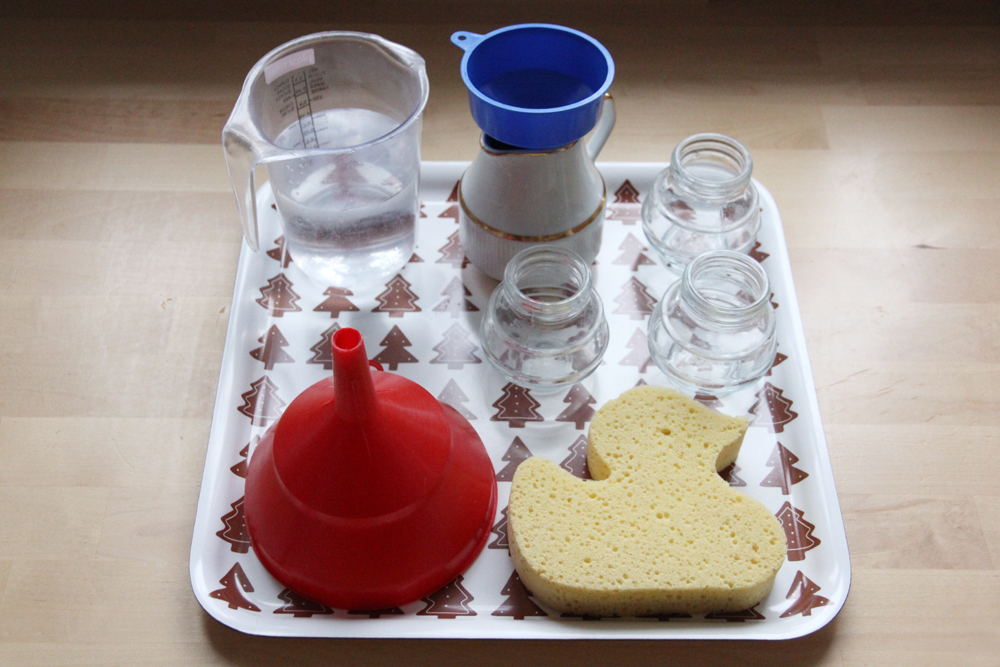 PIANKOWA ZABAWA:Odrobinę piany do golenia wyciskamy na np. tacka plastikowa. Następnie możemy użyć jeżeli posiadamy barwnik spożywczy (lub woda zabarwiona bibułą)  i wyciskamy minimalną ilość na naszą piankę, a teraz zanurzamy rączki i możemy narysować/ napisać co chcemy (np. figury geometryczne, litery itd)…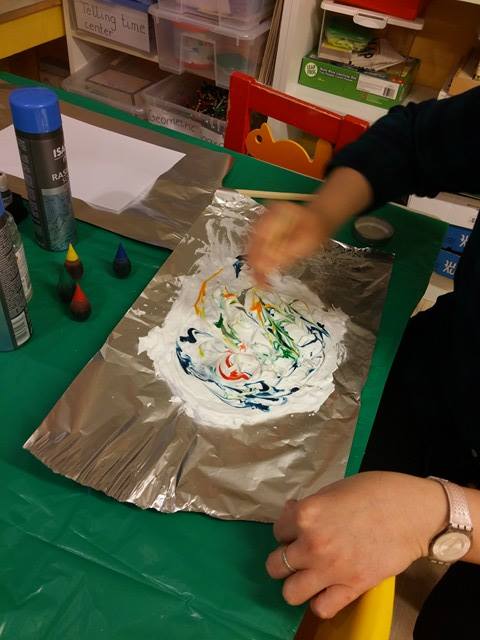 Dla chętnych, podaje link: https://www.youtube.com/watch?v=LX4lJKMKs_0 Sensoryczna zabawa - piana | Soap sensory play Jest to propozycja do domowego sposobu zrobienia w łatwy sposób pianki, następnie jak w załączonym filmiku można wrzucić tam np. piłeczki a dzieci próbują je wyłowić. Jest to zabawa zarówno dla małych jak i starszych dzieci.Zapraszam na masażyki. Rodzic rysuje palcem dowolne kształty na dłoni lub plecach dziecka, a dziecko próbuje zgadnąć co to jest np. słoneczko, następnie to rodzic może spróbować zgadnąć co rysuje dziecko.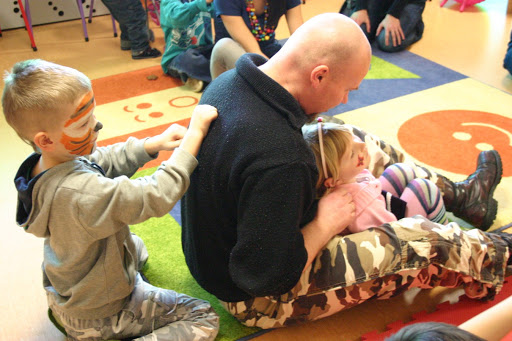 A teraz trochę aktywności ruchowej: proszę żeby dzieci posłuchały wybrane piosenki i spróbowały utrwalić orientację przestrzenną/ utrwalamy części ciała, podaje link: https://www.youtube.com/watch?v=30BVfTvlsrE     Piosenka dziecięca Głowa ramiona kolana pięty BZYK.tvNa koniec wykonamy kartę pracy: 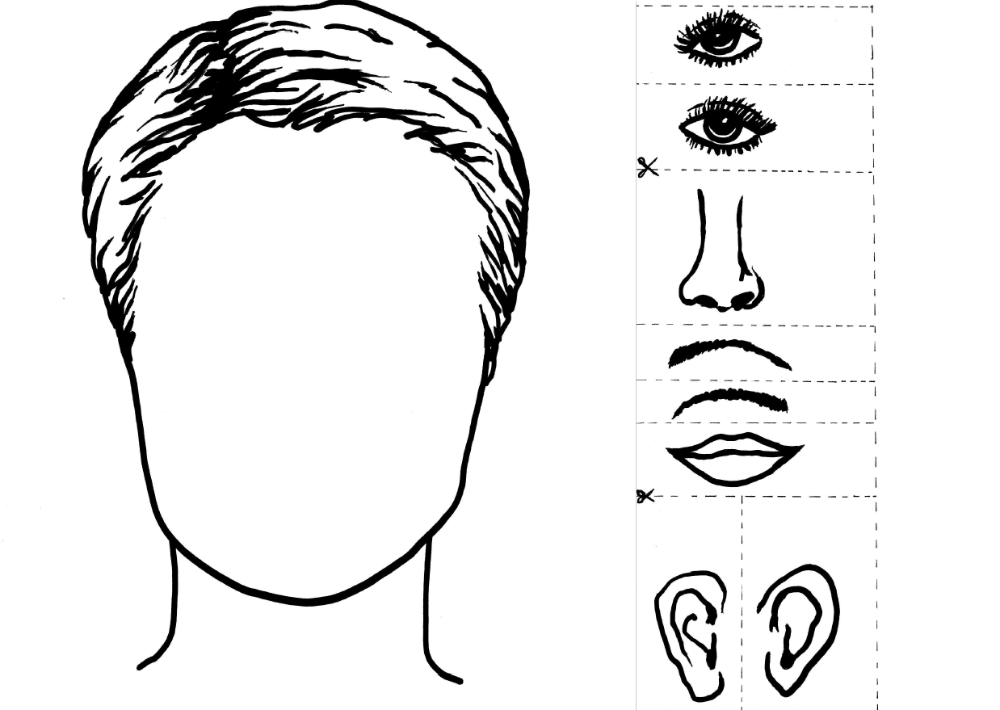 To już wszystko na dziś. Czas na zasłużony odpoczynek  ;)Dla chętnych. Na koniec zapraszam na zabawę z rodzicami: PajączekWspinał się pajączek po rynnie,  (wędrujemy palcami od dołu ku górze po plecach dziecka)Spadł wielki deszcz i zmył pajączka, (rozkładamy na plecach płasko obie dłonie i szybko przesuwamy je w dół)Zaświeciło słoneczko, (masujemy plecy ruchem okrężnym)Wysuszyło pajączka, rynnę i… (masujemy tak długo, aż poczujemy ciepło)Wspinał się pajączek po rynnie… (zaczynamy od początku)Pozdrawiam serdecznieKatarzyna Dębska